Напоминаем, что  заявление на участие в ОГЭ-2020 нужно подать до первого марта. Выпускники подают заявление в своей школе.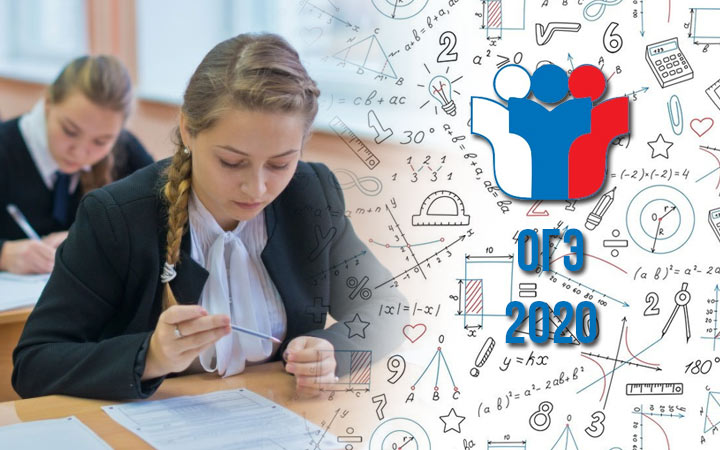 